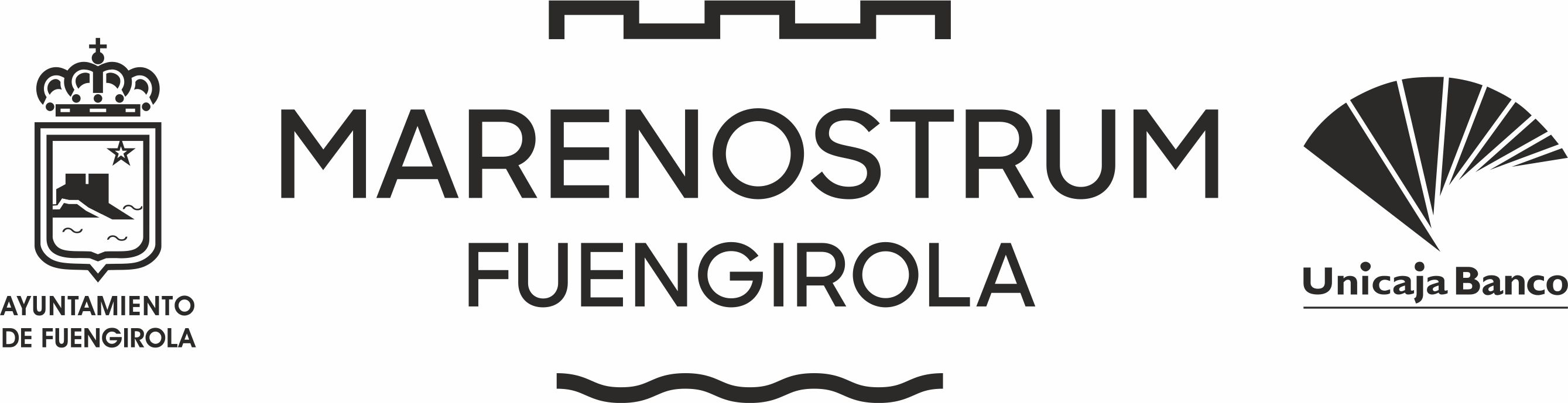 AUTORIZACIÓN – CAMBIO DE NOMBRE DE UNA ENTRADAMARENOSTRUM FUENGIROLA D/Dª......................................................................................, con D.N.I......................., y con domicilio en ........................ provincia de......................, C.P. ........................POR EL PRESENTE DOCUMENTO AUTORIZO a: D/Dª......................................................................................, con D.N.I......................, y con domicilio en……….. provincia de…….. a HACER USO DE ESTA ENTRADA que a continuación se detalla: (Concierto)..........................................(fecha).................................... (pista o palco)……….. (número de fila y asiento)………………..En...........................a...... de........................ de 2023.FIRMA DEL AUTORIZANTE                            FIRMA DEL AUTORIZADO**El presente documento debe acompañarse de la fotocopia del D.N.I. del autorizante y su validez se limita a esta solicitud. **El autorizado debe acreditar su identidad, presentando su D.N.I en el punto de validación de entradas al personal de Seguridad, ubicado en el castillo Sohail de Fuengirola. 